           Sponsorship Application Form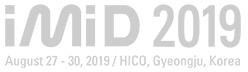 Please fill out the below application form, and send it back to the secretariatInformation of the CompanySponsorshipAccount InformationAccount Holder:	Korea Information Display Society (KIDS) Account Number: 1010-1197-8797Bank Name:	SUHYUP BANKSwift Code:	NFFCKRSEBank Address:	22, Teheran-ro 7Gil, Gangnam-gu, Seoul, Korea, 06130 Branch:		Managing the Science & Technology Center BranchName of Applicant: 		Date:   	Signature   	Company NamePresidentPerson in chargePerson in chargeDepartmentAddressZip CodeCountryTelFaxE-mailCategoryCategoryCategoryCategoryCategoryCategoryCategoryKRWApply (Check “O”)1. Banquet1. Banquet1. Banquet1. Banquet1. Banquet1. Banquet1. Banquet25,000,000SOLD OUT2. Welcome Reception2. Welcome Reception2. Welcome Reception2. Welcome Reception2. Welcome Reception2. Welcome Reception2. Welcome Reception15,000,0003. Lanyards3. Lanyards3. Lanyards3. Lanyards3. Lanyards3. Lanyards3. Lanyards10,000,000SOLD OUT4. Coffee Break4. Coffee Break4. Coffee Break4. Coffee Break4. Coffee Break4. Coffee Break4. Coffee Break10,000,0005. Internet Lounge5. Internet Lounge5. Internet Lounge5. Internet Lounge5. Internet Lounge5. Internet Lounge5. Internet Lounge5,000,000SOLD OUT6. Pen6. Pen6. Pen6. Pen6. Pen6. Pen6. Pen5,000,000SOLD OUT7. Photo Wall7. Photo Wall7. Photo Wall7. Photo Wall7. Photo Wall7. Photo Wall7. Photo Wall5,000,0008. Logo Screen* These categories can apply to several companies.* These categories can apply to several companies.* These categories can apply to several companies.* These categories can apply to several companies.* These categories can apply to several companies.* These categories can apply to several companies.3,000,0009. Video Advertisement* These categories can apply to several companies.* These categories can apply to several companies.* These categories can apply to several companies.* These categories can apply to several companies.* These categories can apply to several companies.* These categories can apply to several companies.3,000,00010. Fill out Desk10. Fill out Desk10. Fill out Desk10. Fill out Desk10. Fill out Desk10. Fill out Desk10. Fill out Desk3,000,000SOLD OUT11. Signage11. Signage11. Signage11. Signage11. Signage11. Signage11. Signage2,000,000SOLD OUT12. Top-Down Banner□ 5-1Sold Out□ 5-2□ 5-2□ 5-3□ 5-3□ 10-1Sold Out2,000,00013. Advertisement on Program Book13. Advertisement on Program Book13. Advertisement on Program Book□ Front□ Front□ Center□ Center1,000,00013. Advertisement on Program Book13. Advertisement on Program Book13. Advertisement on Program Book□ Additional□ Additional□ Additional□ Additional500,000